Key points to cover1. Clinical OSCE marking sheets: lumbar, cervical, hip, pelvic, knee, shoulder, neurological2. Netter’s orthopaedic clinical examination 3. Spine intervention: MBBB, TFI, RFN4. Disease: diagnosis, and treatment (EDS, Asp. Chronic fatigue, CRPS)5. Imagines:  x-ray, CT, MRI, bone scan 6. Other investigations: NCT, EMG. 7. Pain: nociceptive, neuropathic, nociplastic8. Review all previous notes. General revision InterventionImaging revision  XRay -spine 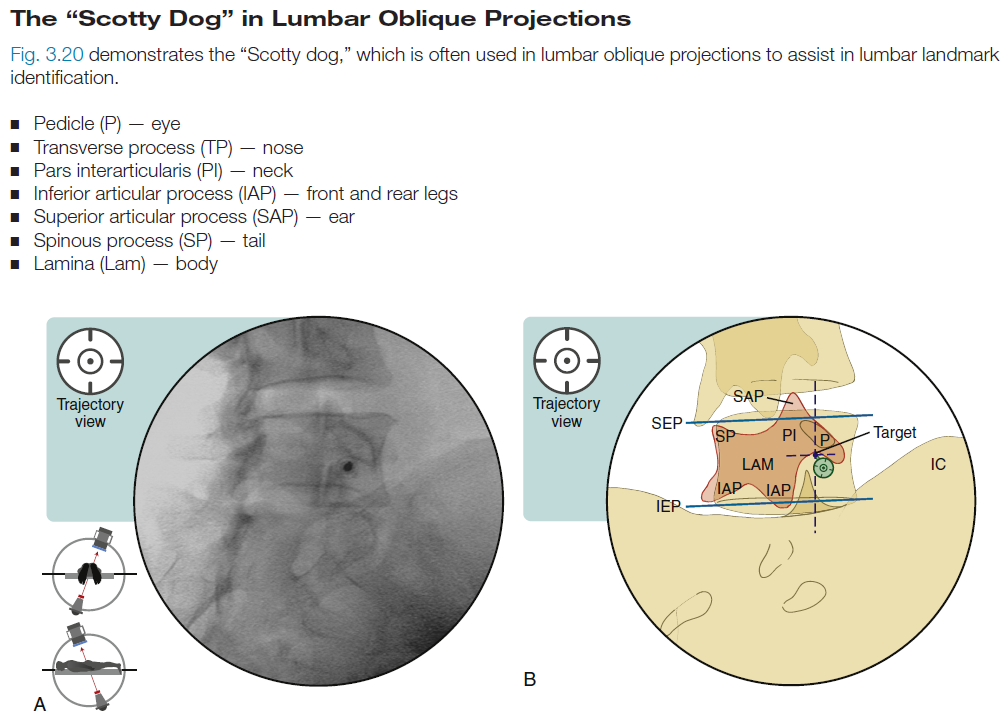 MRI spine Nerve conduction studyLikelihood ratio KappaNeurological exam Cervical spine Lumbar spine Pelvic examShoulder (No clinical test is both reliable and valid for any specific diagnostic entity, but useful to identify serious condition)KneeHip (no data for reliability, validity re inspection, palpation)EDS exam 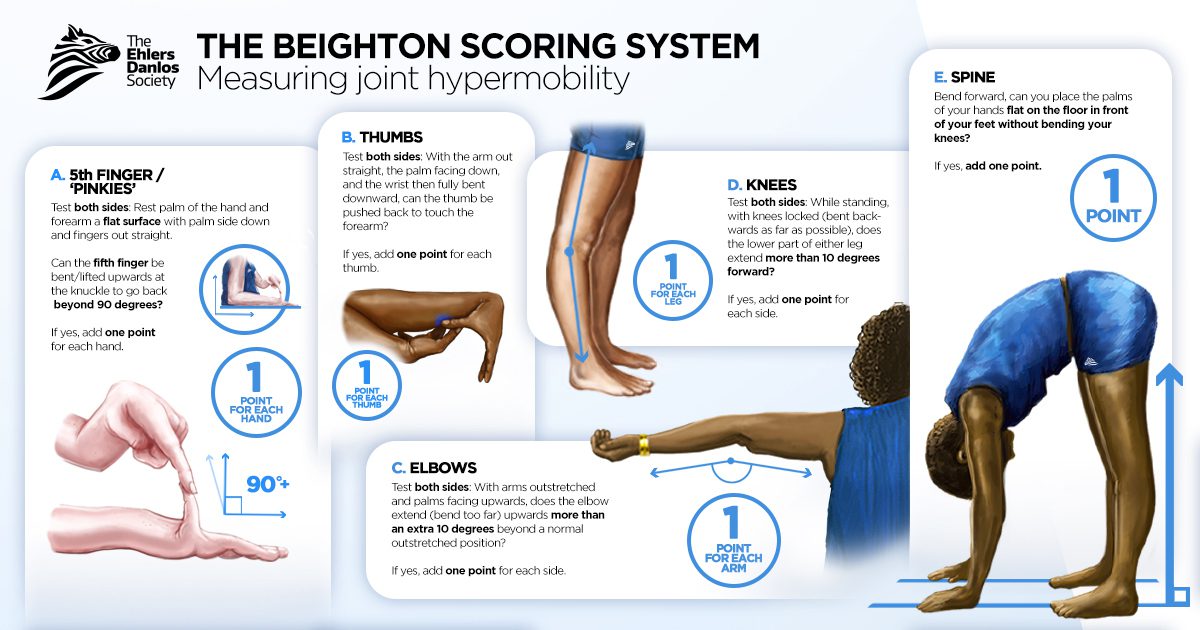 CRPS Radicular painRadiculopathy Fibromyalgia Ankylosing spindylitis Condition Aetiology/History/ PEInvestigationNatural historyTreatment Chronic LBP* cause can’t be made by Hx* cause can’t be made by PE75% causes can be determined- Disc 29%-49%  (IDD 40%)- Z joint 15% (young) 40% (old)- SIJ 15%LRPMH cancer 15.5Age >50 2.7Weight loss: 2.5Failure to improve 3.1 ESR>50 15.3Chest expansion<2.5cm LR 9.Conventional radiological imaging (x ray, CT, MRI) is frequently unhelpful in diagnosing the source of CLBP。 - Asymptomatic finding- Some pathologies do not show HIZ on MRI: spec high, sensitivity mod. LR 6MODIC changes: spec high, sens low. LR 7. Physiological tests: * IDD:    - disc stimulation   - discography * Facet joint: MBB (comparative, controlled blinded) ( 2 blocks- 1 block 30% falce +ve.  With 2 blocks, 75% CI) * SIJ: SIJ block* Weak association btw severity & disability* principle risk factors for chronicity of BP are psychosocial * Avoidance due to fear is a significant cause of disability * Single RF carries little prognostic significance. (PHx, dissatisfaction, wide-spread, leg pain, 2 or more restriction, gender)Yellow flagsRed flags. * Z joint pain:    RFN: electro paralel to MB, between IAP and transverse process, 85-90°C heat      -LBP: 80% relief >6m, 58% and 53% achieve above criteria, ave 15mon duration (13mon for repeat RFN).    IA z joint CSI: no evidence for validity*Radicular pain (not back pain, numbness, weakness)  TFI: 70% pt achieve 50% relief at 1-2 m; 30% pt full relief. No proven efficacy for back pain. * SIJ pain    SIJ CSI injection: 43-67% pt had >50% pain relief for 4-6wks, 28% reported 80% pain relief for 2 wks.    SIJ RF ablation: denervate SIJ joint by burning S1-S3 sacrolateral branches at the dorsal foramen. Acute LBP low diagnostic valule with Hx,PE* Hx: (lack validity, reliability)* PE: lack reliability, validity95% non-specific Serious causes: rare85-95% of causes with no radiological evidence. * x ray: not routinely recommended (lack validity apart from red flags; good for osteophytes, disc space narrowing, sclerosis)Favorable* Majority recover in 3mon (70% recover and remain so at 12m)* Median time to recovery: 7wks* Recurrence: not uncommon. * status at 2m indicative of 12m. * psychological RF - stay active:  - heat wrap : up to 3-4d- patient information Conflicting evidence: muscle relaxant, NSAIDs, manipulationNo studies: electromyographic biofeedback, lumbar support, massage, MDT, topical, traction. Chronic NP * PE will not provide a diagnosis Idiopathic:   - Muscle, z joint  - Discs unlikely to be sourceWhiplash Injury:    - Muscle, disc, z joint (> 50%)* Conventional imaging does not reveal cause (xray, CT, MRI)    MRI: best screening tool. * physiological test needed    - discography: for disc pain, high false +ve,   - MBB: for z joint pain (only validated dx tool for CNP)Favorable20% acute NP develop Chronic NP5% with severe pain. * Z joint pain:       - MBB: CSI       - RFN: 80% relief>6m, 74% and 61% achieve criteria, 17-20mon duration (15m repeat RFN)* little benefit: PT, MDT, exercise (better if instructed, intensive> light exercise) * No effect: collars, TENS, traction, trigger points, multimodal, acupuncture, botox, facet CSI, manipulation etc. Acute NP * Most commonly cause:                   - idiopathic or         - whiplash * Serious causes rare (<1%) * Degenerative, OA, Asp not cause/risk factors* Xray not indicated unless red flags* Canadian C-spine rule (sens 100%, spec 42%)40% fully recover30% mild sx30% mod- severe  sx RF for chronicity following whiplash- older age at time of injury- severity of initial sx - past hx headache, head injury - Stay active- exercise- Multi-modal therapy- pulse electromagnetic therapy (PEMT) at 12wInsufficient evidence:Analgesia, NSAIDs, muscle relaxant, opioids, spray, stretch, acupuncture, TENS, collar, manual therapy, neck school electrotherapy, injection. Cervical radicular painCommon:   - disc protrusion,   - spondylosis * PE correlate poorly to NR compression* Spurling: high spec, poor sens. LR 4.8. Xray: no use CT: show bone, poorly soft tissueMRI: best screening, shows bone mets, infection (sens 96% spec 94%) EMG: no use. Unless diagnosis peripheral neuropathy vs radiculopathy. Favorable * Most can improve -  90% (normal, mildly incapacitated at 5y)- CT MRI: disc protrusions diminish in size over time. (larger protrusions  greater reduction)   - 10% resolve in 12 m   - 45%  partially decrease in size    - 2% worsened   -16% unchanged Cervicogenic headache Common causes: 1. C2/3 z joint(3rd occipital nerve, 53% after whiplash)TON is the MB of the posterior division of the 3rd cervical nerve.2. lateral C1/2 joint painRare1. Aneurysm2. Tumours, infection3. neck tongue syndrome4. C2 neuralgiaDefinitive dx: controlled MBB (TON)If * H/A as dominant sx: more likely C2/3* neck pain as dominant sx: C5/6Causes of cervicogenic headache. Convergence btw cervical and trigeminal afferents in the trigeminocervical nucleus. * Validated tx: manual, exercise, *  3rd occipital H/A:       - CSI to C2-3 facet joint: good proportion      - RFN: 3rd occipital nerve (TON): 86% pain relief * C2-3 disc pain: arthrodesis of the disc (joint fusion) * No proven treatments for any other form of cervicogenic headache .ProcedureIndicationEfficacy /key point Needle localization MBBDiagnostic test to confirm the medial branch - 0.4-0.5ml local anesthetic- Both of the nerves that innervate each targeted z joint will need to be blockedL1-L4 medial branches Junction of the SAP (dog ear) and transverse process (dog nose)-where the target nerve crosses midway between the superior border of the transverse process, and mamillo-accessory ligament (MAL) notch- the eye of the Scotty dog L5Dorsal ramus : - at the middle of the base of the SAP, slightly below the sacral ala. Lateral view AP view RFUp to three 90-second cycles At 80-85°CMedian period of pain relief 270-440days Cervical RF: -74% and 61% pt achieved successful outcome (80% relief for >6m)- relief 17-20m from 1st RFN, 15m for repeat - Median duration 20-26m, with 60% still having pain relief at follow up Lumbar RF- 15m from 1st RFN, 13m from repeat RFN.- Medial duration: 17-33 m, 70% still having relief at fuSimilar to MBBBEpidural * Lumbar radicular pain Due to disc herniation. * significant reduction of leg pain* No significant difference in functional outcome, return to work, or social disability Caudal* Temporary effect: pain relief whilst the disc prolapse naturally resolves. * Traditional: posterior mid line at L3-4 or L4-5, through interspinous ligament, ligamentum flavum* Caudal: inserting a needle into the epidural space through the sacral hiatus. * Transforaminal: * Dural puncture (Lumbar 5%, caudal 0.6%)* exacerbation of pain * headache    (1% vs 4% )* hypotension   (2.5% vs 0%) * spinal anaesthesia* bloody tap* Nerve-root injury: rare TFI* lumbar radicular pain due to disc herniation. * spinal stenosis (possible)TFI -IVDP 70/50/30: 70% get 50% pain relief for 1-2 months, 30% get longer pain relief at 12 months. NNT 3. - More effective for acute than chronic pain. * Size of the prolapse most predictive or relief-Success rates are higher in pt with contained herniation (High compression: only 26% respond, low grade 75%)- TFI have no proven efficacy for back pain. - (Clark et al., 2019): 63% get >50% at 1m, 74% at 3m, 64% at 6m, 64% at 1 yr.-spinal stenosis: 50% pt achieve 50% relief of pain for >=6months (lack of high-quality evidence)1. Sub pedicular:       AP: tip at 6 O-clock of pedicle      Lateral: tip is superior in the foramen, not touching the vertebral body    Safe triangle: trajectory view   -superomedially by SN (spinal nerve)   - superiorly by P (pedicle) 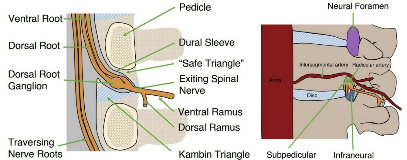 2. Infraneural approach: Kambin triangle.  Embolization due to particulate corticosteroids entering the spinal cord and/or brain arterial supply. (use non-particulate steroids) How to reduce risk1. real time injection of contrast medium2. digital subtraction angiography3. test dose of lignocaine4. non-particulate steroids. 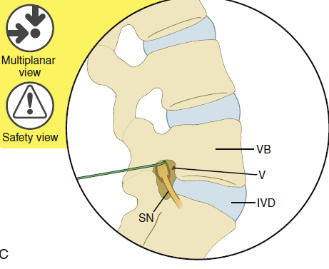 SIJ injection 43-67% pt had at least 50% pain relief for 4-6 weeks28% reported 80% pain relief for 2 weeks Indication: Diagnosis pain is SIJ origenAvoid unnecesary surgery to SIJ if not the originX ray in Acute LBP Indication for x rayAP view Lateral viewCervical spineLumbar spine - do not show pain- good for disc space narrowing, sclerosis, osteophytes- Poor for facet sclerosis- Miss VB cancer (41% )- Osteomyelitis: delay sign 2-8wksHazard: - 40 x CXR- cancer: 1 in 80K per mSV.* should not be a screening test for pt with acute LBP, unless red flag- cancer- significant trauma- weight loss- T > 37.8 - RF for infection- neurological deficit - minor trauma but >50y.o. osteoporosis, CS use - No improvement in 1 month- vertebral body- Intervertebral disc - articular pillar- first rib  - anterior arch/post. arch (C1) - spinous process - vertebral body - facet joints       Inferior articular process      Superior articular process - Intervertebral disc space  - prevertebral soft tissue C2/3<7mmC6/7 <21mmOdontoid view- Odontoid process- C1 lateral mass - C1-2 atlanto-axial joint - C2 body - C2 lateral massAP: - Scoliosis.- 5 lumbar vertebra- Sacroiliac joints - Hip integrity - intercrestal line (L4/5)- facet countoursLateral- lordosis- discal height (L4/5 largest)- pars integrity- Spondylolysis-7.2% - Symp= asymp (+LR 1.0)- Pars defect (acquired #)       (one ossification centre)-Definite Test: pars blockSpondylosis-26%-48% - low correlation btw pain & spondylosisSpondylolisthesis- 8% (M)  5% (F)-G I: ≤25% lippage G II: ≤50% G III: ≤ 75% G IV: ≤100% G V: >100%Disc degeneration-22% asymp.-56% symptomLoss of disc heightNitrogen gas w/I disc space- marginal osteophytes Congenital anomalies - 5-10% - symp = asymp- no correlation with BP. Basic MRI Different series Disc herniationSagittal view Axial view-High cost, -not justified for acute LBP - validity: high +ve findings - Asymptomatic in >60y.o    36%  herniated NP   79%  disc bulge      21%  spinal stenosis    92%  disc degeneration    L4/5 disc protrusion 0-40%   L5/S1 disc protrusion 10-30%- Asymptomatic in any age14%  annular defects 8% degenerative joint ds 7% spondylolysis 7%   spinal stenosis T1 WI: water-dark              Fat-whiteT2 WI: water-white               Fat-whiteSTIR: fat suppressed            Water-white           Fat-dark MODIC 1: T1 Dark, T2 whiteMODIC 2: T1 white, T2 whiteMODIC 3: T1,T2 dark Sens 24%, spec 83% LR 3.4 HIZ lesion: high T2 signal at AF(associated with LBP, Grade 4 annular fissure ) (Sens 45%, Spec 88%, + LR 3.8)Disc desiccation (dried) Location:    central,    paracentral,   foraminal,     extraforaminal Bulge: herniation >50%Protrusion:       Focal: <25%      broad-based: 25-50%Extrusion: narrow necksequestration: loss of continuity90% disc herniation at L4/L5Impinge traversing L5 nerve (Mid) Sagittal view- vertebral body- spinal canal - intervertebral discParasagittal view - neural foramen Coronal view- disc - neural foramen - Spinous process - pars - facet joint - Lamina- sup. Art. Process (upper L)- inf. Art. Process (lower level)- pedicle - Transvers process L5 disc level cut: micky mouse(S1 NR out of thecal sac)IDD- Radial fissures extend into AF. -Grade 1-4(<1/3, mid 1/3, out1/3, circumferent)-40% chronic LBP (nerve ending supply outer 1/3 AF)- not degenerative changes Spondylosis *no relationship btw spondylosis and symptoms * older the pt, more likely to findDisc degeneration: *disc height loss >2mm* relationship btw disc degeneration and LBP is significant (P<0.05)* sen. 0.56, Spec 0.77, LR 2.5Disc bulges* more common than protrusion* common at lower Lumbar sp* Increasing frequency with ageDisc protrusion on MRI* correlated positively with LBP* correlation with sciatica not reportedPrevalence of abnormalities on MRI of 67 asymptomatic individuals Prevalence of abnormalities on MRI of 67 asymptomatic individuals IndicationsPrinciples of NCS Limitations, pitifalls1 localise site. Level of the lesion (peripheral nerve, NM junction, plexus, nerve root, anterior horn cells). 2 Identify the pathophysiology (axional loss vs demyelination)3  diagnose mononeuropathies (nerve entrapment)4 diagnose more diffuse processes (generalised peripheral neuropathy due to DM, inflammatory neuropathy etc)White papers- exclusion of more distal nerve damage- verification of subjective muscle weakness- Recurrent disc operation: NCS pre OP. * Can determine the chronicity and severity of spinal nerve root lesions (appropriate when clinical situation is less clearly delineated)- Sensory, motor or mixed nerves can be studied. - parameters measured   Amplitude   Latency   Duration of response   Conduction velocity F wave: motor fibres (CMAP)H reflexes: Group 1a sensory afferents (SNAP)EMG (Electromyography)Insertion of fine needles to muscle. Examine the effects of Aα fibres (pain is mediated by Aδ and C fibres)1. NCS test large, myelinated fibres (fine touch, vibration, proprioception), but small fibre neuropathies with pain may have normal sensory studies. 2. Early in the course of disease (CTS), changes may be subtle and missed. 3. Referrence values may differ4. Nerve conduction varies across different age group. 5 cannot accurately determine the precise spinal nerve level associated with disc herniation. Validity* low sensitivity, specificity* not clinically necessary to confirm the presence of radiculopathy* Patient’s radicular pain Cannot be explained by NCS+LR -LRinterpretation   >10< 0.1Significant shift 5-100.1-0.2Moderate shifts in probability2-50.2-0.5Small shifts. May be important1-20.5-1.0 Rarely important shift κ<0.10.11-0.40.41-0.60.6-0.8>0.81Measure of the proportion of potential agreement after chance is removed No reliabilitySlight reliabilityFair reliabilityModerate reliabilitySubstantial reliability History Pain- Onset, - Site, distribution- Quality (describe in own words) - Intensity - Duration- Temporal factors/periodicity- Aggravating / Relieving F- Impact on activities of daily living- Associated symptoms- Previous similar symptoms- Previous treatment- Current treatmentOther history- MSK hx: current, past- medical Hx : current, past- Family hx- Social hx (marital status)- Employment status - Work hx - Interests (spots/hobbies)Medication, treatmentAllergies /intolerances Smoking hx  Red flags: Yellow flags: Systemic reviewPain scoresScan: X ray, MRI, CT, NaFObservationReflexesPower Dermatome dance Special testsGaitArm swingTremorFasciculationDeformityTricepsBiceps Brachioradialis KneeAnkle Plantar Sensory testC6: thumbC7: middle fingerC8: little fingerL3: ant. medial thighL4: knee, medial leg, ankleL5: dorsal/plantar foot, 1st web spaceS1: lateral foot, posterior legVibration (128Kz)Position senseTemperature2-point discriminationShoulder abduction: C5 (deltoid)                 Adduction:Elbow flexion  C6 (biceps brachii)           Extension  C7 (Triceps brachii)Wrist  Extension C6            Flexion C7Finger flexion C8            Extension C7            Abduction T1 (interossei)Gluteal bridgeHip flexion L2        Adduction: L3       Extension  L4 Knee flexion L5         Extension L4Ankle Dorsiflexion L5           Plantarflexion S1           Eversion,   InversionGreat toe dorsiflexion  L5C1,2: I nod to youC3, don’t tickle me (neck lateral flexion)C4: I am not sure(shoulder elevation)C5: feel alive (shoulder flexion, abduction)C6.7.8: close the gate (shoulder ET, ADD)C5, 6: flick my wrist (supination)C7,8: time is late (pronation)C6.7: fly up to heaven (wrist FL, ET) L2-3: lift my knee (hip flexion)L3,4: kick the door (knee ET, KJR) L4,5: foot point to the skyL4,5: extend my thigh (Hip ET)L5,S1: kick my bum (knee FL) S1,2: stand on my shoe (ankle PF) L2,3,4: modestly close the door  (hip ADD, IR) L4-S2: opposite is true (hip ABD, ER)Straight Leg raiseFemoral nerve stretchSlump test Carpal tunnel: phalens/Tinels/compressionOther nerves       Ulnar       Peroneal nerve        Lateral cutaneous nerveClonus Cerebellar function Cervical myelopathy   - sensory disturbance  - Intrinsic muscle wasting in hands  - unsteady gait (ataxia)  - Hoffman’s   - Babinski  - Clonus   - hyper-reflexia   - Blower /bladder issues   - multi-segmental weaknessInspectionPalpationMovementNeurological exam Special test PostureScoliosis Muscle asymmetry, atrophySkin lesions Muscle: - suboccipital- upper traps - Levator scapulae - Pec minor Bone- spinous process
- articular pillars - upper ribs - ACJ- Sternoclavicular JOthers- Masses- Trigger points ROM - Flexion:  - extension - Rotation: C1-C2 (in FL) - side bend  - Retraction - ProtractionShoulder abduction                 Flexion/Extension                 IR/ERElbow: flexion/extension Forearm: supination/pronationWrist: flexion/extensionFinger: Flexion              Extension              Abduction              Adduction Spurling test: Sens 0.3-0.95, Spec>0.9 +LR 9.1 -LR 0.29  Spurling A: lateral bend  Spurling B: lateral band+ rotationNeck distraction and traction test   Sens 0.44 Spec 0.9. +LR 4.4, -LR0.62ULTT sens 0.5, Spec 0.86, +LR 3.5, -LR 0.58ULTT1   (median):    Shoulder ABD110°, supination, wrist, finger ET        +/- neck side bendingULTT2A / ULTT2 test (median)      Shoulder ABD 10°, supination, wrist, finger ETULTT2B /ULTT3 (radial)       ABD 20-30°,IR, pronation, wrist, finger FL, elbow ET+/- neck side bendingULTT 3/ ULTT 4 (ulnar)       Shoulder ABD 110° , ER, pronation, wrist, finger ET, elbow FL +/- neck side bending. Instability- Sharp-Purser test: 1st web at C1 SP, other hand on forehead, counter pressure. Sens 0.69 Spec 0.96. + LR: 17.25, Arm squeeze test  Squeezes mid 1/3 upper arm Sens 0.96m Spec 0.96. +LR24,  -LR0.04. Thoracic outlet Roos test: sen 0.84, spec 0.3. 3 min. heaviness, weakness, pain, numbness, discoloration of the hand Adson test: sens 0.79, spec 0.76InspectionMoveFeelSpecial test Other examLumbar- Alignment: Coronal, Saggital    Lumbar lordosis - Pelvic alignmentThoracolumbar- Alignment: coronal, saggital Gait: Trendelenburg Leg length - ROM: standing              flexion κ 0.74              Extension κ 0.61              Side-bend: κ 0.81-0.89               Extension/rotation test                                 κ 0.29                            Rotation restriction- ROM: sitting      L4/5 rotation:        L4/5 extension:  -Segmental mobility:       PA translation  LR 2.52, κ -0.78      Side bend      rotation- Skin drag- Skin rollingPalpation: bone      Spinous processes       Interspinous spaces,       Transverse processes          Iliac crest      PSIS      LPSL       SIJ   - Vertebral springing tenderness            κ 0.25-0.55 (poor)Palpation: soft tissue- paraspinal, erector spinae- Iliopsoas: TrP- Gluteal: med, min, piriformis TrP. - quadratus lumborumProvocation test- SLR (Lasague):sciatic pain btw 35-70°  Sens 92%, Spec 28%, +LR 1.3, -LR 0.29(does not corelate with size of disc herniation)- Bragard’s sign: SLR + ankle DF- Neri’s sign: SLR + neck FL. - Slump test: sens 0. 84, Spec 0.83 - Femoral stretch test- Iliopsoas length test, tenderness, - CentralisationSchober test: 5cm↓,10cm↑L5, FL increase <5cm  sens 0.30 , Modified Schober test: 5cm↓, 10cm↑PSIS. LR 2.14, κ 0.79Modified modified Schober test:  15cm↑PSIS, increase <5cm is +ve. SIJ test:  - distraction       sen 60%, spe 81% - compression test - Sacral thrust - FABER  - SIJ sidelying shearHip joint:  - ROM - hip thrust Ankylosing spondylitis- chest expansion: <2.5cm LR 9- Schober test: - ↓lumbar lordosis - Tenderness over SIJ Land marksScreen testsSIJ mobility test SIJ stress test Additional tests Bone- Iliac crests- ASIS - Symphysis pubis- PSIS- L4 spinous process - Lumbosacral junction- Sacral spinal processes- Sacral hiatus - Ischial tuberosities - Greater trochanterLigaments- iliolumbar ligament- sacrotuberous /spinous Lig- Dorsal sacroiliac lig. Muscle
 - Piriformis-  Gluteus medius, mini. Max Symmetry of pelvis (sheer, uplift)Symmetry of Natal cleftGait and symmetry of movementIliac crest height and symmetry  - standing ↑, sitting N (long leg)   - standing↑, sitting ↑ (innominate upshift)Seated flexion test: SIJ shift forward SIJ issueStanding forward flexionHip drop test (Gillet test): S2, PSIS, hip lifting PSIS does not dropSIJ dysfunction     Sen 43% Spec 68% Long-sit test: leg shorter when supine, lengthens when sitting up.  SIJ dysfunction Schober test: - Sacrum thrust. LR1.14, Sen 63%m Spe 75%  κ-0.06- Crossed pisiform thrust- Innominate lift (shear) 1. FABER: LR 0.96-1.43, κ 0.4-o.62. Compression test: 3. Distraction test4. Sacral thrust: 5. Thigh thrust6. Gaenslen test: sen 53%, spec 71% Lumbar spineHip exam ObservationPalpation movementSpecial test AsymmetryWastingScapulothoracic motionWingingShoulder position Bone, joints  - Sternoclavicular joint  - Acromioclavicular joint   - Clavicle   - Humeral head & tuberosity  - Acromion  - Coracoid   -  Scapular spine Muscles   - Trapezius   - Levator scapulae   - Deltoid   - Supraspinatus   - infraspinatus   - Pectoralis   - Glenohumeral interval   - LHB, groove  - Axilla  - supraclavicular fossa ROM: active, passive  - ABD (painful arc)  - FL  - ET   - ER
  - IR(IR+ ABD thumb reaching up)End feel, Crepitus Resisted movement  - ABD: supraspinatus  - FL: BC  - IR: subscapularis  - ER: teres minir, infraspinatusInstability- Apprehension test: sen 0.72-1, spec 0.86-0.96, LR 7.1-20.2- Relocation test  (reduced pain or apprehension) LR 3.2, more sensitive using apprehension not pain- Sulcus sign  κ 0.03- 0.06- Load and shift test/ anterior drawer test. LHB- Speed test: LHB (poor validity)- Yergason’s test (elbow 90°FL, resisted supinationpain LHB): LHB  Sens 0.12, Spec 0.95, -LR 0.91.  Labral tear: - Speed test: poor validity- Crank test: GHJ160°ABD, elbow 90°FL. IR/ER+ axial load click (κ 0.2, sens .34, spec .75)- O’Brient test: GHJ 90° FL+ 10°ADD + max IR/ER, pain worse in IR. Top or inside GHJACJ vs labral (poor validity)- Anterior slide test (Kibler test): hand on hips, thumb posterior, stabilize scapula, force superior and anterior direction clinic /pain- Kim test: GHJ ABD 90°, elbow FL 90° + hold lateral upper arm, axial load, then elevate to 135° pain (Sens 0.8, Spec 0.94)- Jerk test: GHJ ABD 90° elbow FL 90°, fix scapula, axial load, horizontal ADD GHJ pain (sen.73, Spec .98)Rotator cuff tear- Lift-off test: (subscapularis)- lift-off lag: lift hand off back, hold. - Drop arm: ABD 90°, hold. (supraspinatus) +LHR 2.7 (FT) 0.6 (PT) -belly press: (subscapularis)- empty can/ jabe: - External rotation lag: (infraspinatus): LHR 7.2, sens .46, spec .94. Subacromial impingement- Painful arc: ABD shoulder, painful 60-120° sens .53, spec .76. +LR 3.9 (2.7 FT/ RC tear, 1.3 PT/tear, 1.3 bursitis)- Hawkins- Kennedy: sensitive not spec- O’Brien: pain in IR>ER. Poor reliability, poor validity- Empty can test (Jobe): LR 3.9. κ 0.47, sen 0.5, Spec 0.87- Neer test: fully FL arm LR 1.9, κ 1. Sens 0.59-0.72, spec 0.6. - lift-off test: Sen 0.42, Spec 0.97, LR 14-Cross-body adduction (scarf test): - Horizontal adduction (add elbow FL)-Yocum test (hand to CL shoulder, lift elbowpain) Sen 0.8. LR poor- External rotation resistance test: sens 0.56, Spec 0.87, LR 4.4, - IRRS (internal rotation resistance strength test): GHJ, elbow in 90°FL. IR weaker intra-articular pathology, ER weaker impingement (sens 0.88, spec 0.96 +LR 22. )ObservationLandmarks & tendernessPalpation, ROM  Special testsOther test GaitAlignment: whole limb, patellaDeformitySwelling κ 0.02-0.65WastingCrouch, duck walkPatella   -   margins   -  Supra-patellar pouchJoint line   LR1.6-3.3,  Femur   - Femoral margins.    - Epicondyles   - Adductor tubercleTibia:     - Tibial margins- Gerdy’s tubercle (lateral) , - Tibial tuberosityFibula:   - Head of fibulaPatella tendon, Medial ligamentLateral ligamentPopliteal fossa- Sweep test: κ 0.64- Patellar tap: LR1.6, κ 0.21- Elicit crepitusROM- active: FL, ET- passive: FL, ET, ER  Ligaments- Valgus stress: MCL- Varus stress: LCL - Anterior drawer: ACL LR 2-7.3 - Posterior drawer: PCL - Apprehension test: LR 8.3- Clarke test: PFS (quads contracts +  pressure distally   pain.)  weak clinical - Lachman test: ACL tear. LR1.2-4.2, κ 0.02-0.6- Pivot shift test: ACL tear LR 1.5-36.5   Knee 10-20d FL, tibia in IR, Valgus forcetibial plateau subluxes anteriorlyMeniscal tests- McMurray: LR 7.8, κ 0.16, sen.29, spec.96- Thessaly: LR 16.5- Ege test: LR1.3-6.4-  Apley: LR1.8-2.4,sens .16, Spec.80Hip examFoot & ankle exam InspectionPalpation MoveSpecial test Other test Gait, Symmetry of   - movement  - pelvis (sheer, uplift)  -  Natal cleft  -  Iliac crest height Trendelenburg testLeg length:    - Measure          - UmbilicusMM          - ASIS  MM   - Compare:           - after Pelvis equalisation          - lying, long leg sitting,    - Supine: knee bent   - Prone:  knee bentPassive hamstring test Landmark-Iliac crests-PSIS-ASIS
-Symphysis-Greater trochanters-Ischial tuberosities Muscle attachments:  - adductors  - abductorsIliopsoasPiriformisGluteus: max, med, miniFlexion: 135°Extension  20°Adduction 20°Abduction  45°        IR  35°ER  45° FABER  LR 0.96-1.43 κ0.4-0.6Thomas test: FADIR test Cough impulse for hernia Straight leg raise testFemoral stretch test Slump test Lower limb neurological examScreening lumbar exam EDS basic hEDS 2017 ds Criteria 1Criteria 2Criteria 3 Ehlers-Danlos syndroms- a group of inherited disorders- Defects in collagen:    (ligaments , soft tissue) - Rare: 1:5000, F>M- Types: hEDS (common), cEDS, vEDS, and other rare 10 types To diagnose hEDS, all 3 criteria must be met Other features    - sleep disturbance    - chronic fatigue    - POTS (postural orthostatic tachycardia syndrome)    - functional GIT disorders    - dysautonomia    - Raynaud’s    - OA 2° joint instability    - Headaches   - TMJ dysfunction   - anxiety , depression Severity: variable: minor bed-riddenGeneraized joint hypermobilityBeighton score: kids ≥6, adult<50yo ≥5, >50yo≥4   If below cutoff Beighton score    1. little fingers (2) : >90°extension    2. Thumbs (2): thumb touch palmar forearm     3. Knees (2): bent backwards>10°    4. Elbows (2): extension >10°    5. Feet on floor (1)5-Point questionnair (≥ 2 +ve items)  1. Can put hands flat on the floor (now/past)  2. Bend thumb to touch forearm (now/past)  3. contorting body into strange shapes/splits  4. shoulder/kneecap dislocate ≥ 1  5. Consider self as double-jointed. 2 or more of the followingA: Systemic features of generalized connective tissue disorder       - velvety skin, unsually soft skin       - Mild skin hyperextensibility       - Unexplained Striae          - B/L piezogenic papules of the heel        - Recurrent/multiple hernia: umbilical, inguinal, crural       - Atrophic scarring        - Pelvic floor prolapse unexplained         - Dental crowding and high or narrow palate       - Arachnodactyly:              1) +ve b/l wrist sigh (Steingberg sign)             2) +ve b/l  thumb sign (Walker sign)        - Arm span-to-height ratio ≥ 1.05        - Mitral valve prolapse (ECHO)        - Aortic root dilatation with z-score >+2B: Positive FHx: 1 or more 1° FMC: MSK complications (1 of the following)     - MSK pain in ≥ 2 limbs, daily, ≥3months     - wide spread pain     - Recurrent joint dislocation/ instabilityAll of below 1. No skin fragility that prompt other type of EDS2. Exclude other heritable and acquired CTD (Marfan’s ) 3. Exclusion of other disorders that could cause GJH. Diagnostic checklistDiagnostic checklist1. Pain:disproportionate to cause       □2. Symptoms≥3 Sensory:                                                        □                       hyperalgesia                                                 Allodynia                                Vasomotor:                                                   □                       Temperature asymmetry                           Skin color changes                                       Skin color asymmetry           Sudomotor/edema:                                    □                       Edema                                                           Sweating changes                        Sweating asymmetry Motor/trophic                                             □                       ↓ROM                        Motor dysfunction: weakness, tremor, dystonia                         Trophic changes: hair, nails, skin                   Signs≥ 2Sensory:               □Vasomotor:          □Sudomotor /edema:   □Motor/trophic   □ExclusionsNo other diagnosis Radicular pain definition Features of radicular painSLR  Natural history* Pain due to compression to- DRG - inflamed nerve rootis chemically mediated inflammation. (occlude vasa nervorum nerve ischaemia) gives rise to ectopic activity in  Aδ, C and Aβ fibre* Common causes: disc herniation (98%)* Sharp, lancinating, stabbing, electric shock like * travels in a narrow band * deep or superficial (somatic referred pain is deep)* Pain correlates with the size of the disc herniationDermatome:    * Does not follow a dermatomal distribution* Typically travels along full length of entire leg* Pain below knee is not a valid indicator of radiculopathy (sens 0.9, spec 0.28, LR 1.3), abnormalities on electrodiagnostic studies (sens 0.81, spec 0.25 LR 1.1), or of compressive findings on CT (sens 0.81, spec 0.28, LR1.1)* mild radicular pain or in early stage: only at thigh* Somatic referred pain can extend below the knee to feet. * Radicular, somatic referred pain can co-exist*White paperSLR is specific predictor of neurological sign (sens 0.45, spec 0.82 LR 2.5), positive findings on electrodiagnostic tests (sens 0.35, spec 0.79, LR 1.7), compressive findings on CT (sens 0.30, spec 0.84, LR 1.9)*Netter: SLR has poor specificity and LR for detecting disc bulge or herniation:   (sens 0.92, Spec 0.28, LR 1.3) * SLR Does not correlate with size of disc herniation. * natural hx on imaging:          10% resolved in 12m,          45% partially decreased in size,          2% worsened.           16% unchanged. * Natural hx of radicular pain. (favourable)          4wks: 50% free of leg pain           12m:  50%M, 33%F free of leg pain                    60-70% still had back pain. * Bugdok (red book) : back pain-  70% recover and remain so at 12 months, -  median time to recover: 7 weeks, but relapses- status at 2m indictive of 12 m- 80% may remain disabled to some degree at 12 months, 10-15% highly disabled. * Acute MSK guideline: back pain-Majority recover within 3mon- Median time to recover  : 7weeks DefinitionStatistics Key point Dermatome * Is a pathological state caused by a disorder affecting the function of one or more nerve roots * The presence of numbness and/or paraesthesia in a dermatomal distribution and/or weakness in a myotomal distribution. Numbness—electrodiagnostics        Sens 0.76, spec 0.33  LR 2.3 Radiculopathy—compressive findings on CT       Sens 0.37 spec 0.88 LR 3.1 Electrodiagnostics—CT findings        Sens 0.49, spec 0.88 LR 4.1  * A history of sciatica has sen 98%, spec 88% for herniated lumbar disc, LR 8.17. * Physical exam does not provide diagnosis of back pain. Commonly used tests lack reliability, validity, or both. * older the pt, pretest probability of disc herniation becomes less, stenosis (foraminal or spinal canal) increases. * The cause of radiculopathy is determined NOT by clinical signs but by the age, history, and pretest probabilities of possible causes. (paraesthesia linked to dermatome:          Thumb/ C6: sens. 0.87, spec 0.73. LR 3.2         Mid finger/ C7:sens. 0.85, Spec. 0.89. LR 7.7         Little F/C8: sens 0.68, spec 0.98, LR 34 )Definition. Key point Diagnosis criteria AAPT 2019 Treatment * A chronic centralized pain syndrome characterized by disordered processing of painful stimuli. * 2% ,  F>M* Cause: disordered central nociceptive signal processing sensitization, hyperalgesia, allodynia1. Multsite pain>=6 sites (9)       Head, L/R arm, chest, abdomen,       Upper/lower back and spine,        L/R leg2. Mod to severe sleep proglems or fatigue 3. ≥ 3months * clinical diagnosis. Nonpharmacological1. patient education, self-management2. exercise: low-intensity, low-frequency3. CBT: can decrease pain and disability 4. alternative: yoga, pilate, tai chi, massage, myofacial releaseMedication1. TCA (dry mouth, constipation, dizziness, urinary retention, somnolence)2. muscle relaxant (sedation, seizure, arrhythmia, confusion) 3. Duloxetine (nausea, dry mouth, somnolence, fatigue, constipation, reduced appetite) 4. Pregabalin: (dizziness, somnolence, dry mouth, blurred vision)Definition, key points Diagnostic criteria : Axial Spa Diagnostic criteria: peripheral SpATreatment * Chronic seronegative inflammatory autoimmune arthritis* Involving SIJ & vertebrae* M: F=#:1* FHx* Young pt 15-45* 0.5-1% pregalence HLA-B27* an MHC class I molecule, antigen on cell surface* Occurs in 8-10% normal healthy Caucasian* 50-95% AS pt have +ve HLAB27* 2% HLA-B27 +ve individuals have SpA.Age <45y. with >3months inflammatory back painSacroiliitis on imagine Plus ≥ 1 AS SxHLA-B27 Plus ≥ 2 AS SxAS features - HLA-B27 positive - Inflammatory back pain- Good response to NSAIDs- Arthritis - Uveitis- Enthesis (heel)- Dactylitis - Psoriasis- Crohn’s /colitis- FHx: AS- Elevated CRPSacroiliitis on imagine1. active inflammation on MRI2. Radiographic sacroiliitis ≥grade 2 bilateral or grade 3-4 unilateralArthritis or Enthesitis or Dactylitis PLUS ≥1 of - psoriasis- IBD- Preceding infection- HLA-B27- Uveitis- Sacroiliitis on imaging (x ray or MRI)PLUS ≥2 of the remaining- Arthritis- Enthesitis- Dactylitis- IBP in the past- Positive FHx for SpA.1. Non-pharmacological   - educations   - exercise    - physio (refer early)    - smoking cessation   - patient associations, self help group2. Pharmacological   - NSAIDs   - Steroids: topical eye drops, injection       - DMARDs: only for peripheral arthritis (Sulfasalaizine, MTX)    - Anti-TNF for axial / peripheral involvement     (adalimumab . Etanercept . infliximab)